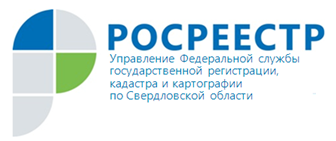 Изменен порядок оплаты за предоставление сведений ЕГРН через МФЦС 17 августа 2020 года плата за предоставление сведений из Единого государственного реестра недвижимости будет производиться по двум платежным документам. Таким образом, при получении этой услуги заявителям предложат оплатить сразу две квитанции. В одной из них будет указан расчетный счет Управления Росреестра по Свердловской области, в другой – ГБУ СО «МФЦ». При этом заявители не понесут дополнительной финансовой нагрузки – размер платы за предоставление сведений из ЕГРН останется прежним.
Оплатить услугу по предоставлению информации можно будет привычным способом во всех МФЦ или отделениях банков. Сроки предоставления сведений также не изменятся.
Изменения связаны с вступлением в силу приказов Федеральной службы государственной регистрации, кадастра и картографии от 13.05.2020 № П/0143 «Об установлении случая и порядка получения и возврата многофункциональным центром предоставления государственных и муниципальных услуг части от установленной за предоставление федеральным государственным бюджетным учреждением, подведомственным Федеральной службе государственной регистрации, кадастра и картографии, в случае наделения указанного учреждения отдельными полномочиями органа регистрации прав в соответствии с частью 4 статьи 3 Федерального закона от 13 июля 2015 г. № 218-ФЗ «О государственной регистрации недвижимости», сведений, содержащихся в Едином государственном реестре недвижимости, платы за обеспечение их предоставления»,
№ П/0145 «Об установлении размеров платы за предоставление сведений, содержащихся в Едином государственном реестре недвижимости, и иной информации».Начальник отдела координации и анализа деятельности в учетно-регистрационной сфере Управления Екатерина Михайловна Кокарева: Заявители не понесут дополнительной финансовой нагрузки – размер платы за предоставление сведений из ЕГРН останется прежним. По новому порядку заявитель оплачивает услугу по двум квитанциям. По первой квитанции 85% от суммы услуги, средства будут зачисляться на реквизиты Росреестра, а по второй квитанции, содержит 15% от суммы услуги, средства будут поступать на счет многофункционального центра. Контакты для СМИПресс-служба Управления Росреестра по Свердловской области Галина Зилалова, тел. 8(343) 375-40-81  эл. почта: press66_rosreestr@mail.ru